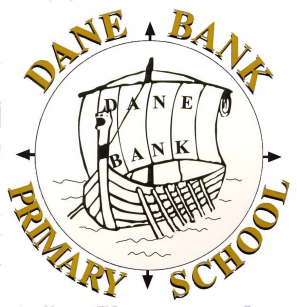 Pupil Premium Spending Projection Academic Year September 2016 -2017Report to ParentsDane Bank Primary SchoolDetails of Pupil Premium Grant [PPG]Details of Pupil Premium Grant [PPG]Number of pupils on roll214 (YR-6)Number of pupils eligible for the PPG52Total amount of PPG received£ 48,416 (Sept 16 – Mar 17)Approximately£34,000 anticipated funding to follow Dane Bank’s Ethos for Pupil Premium Grant Dane Bank seeks to improve the whole child not just their academic achievement and using our PPG effectively is just one aspect of our whole school approach to raising standards. Many of the actions which we spend our Pupil Premium Grant on, cannot be measured statistically. However, these activities play a huge part in improving a child’s outlook, attitude and their ability to take control of their own learning. Confidence, happiness and motivation are not assessed but are valuable attributes of our future learners. We take pride in planning and devising activities which will inspire and enthuse our children, therefore preparing them for life.Main Barriers to Educational AchievementAt Dane Bank the progress of all pupils is monitored regularly and where pupils are experiencing difficulties, the Inclusion Team meets to identify priorities and discuss the most appropriate type of intervention required for individuals, groups and occasionally families. A wide variety of potential barriers to learning have been identified. These include:Poor attendance and punctualityFamily/pupil illnessMental health issuesFamilies experiencing long or short term difficultiesSpeech and language difficultiesBehavioural and social issuesIn order to overcome these barriers, the school places an emphasis on pastoral support and early intervention. In addition to this, pupils are provided with a wide variety of enrichment opportunities within the curriculum and before/after school in order to engage pupils, increase motivation and develop a love of learning.Projection of Spending for 2016-2017Projection of Spending for 2016-2017Projection of Spending for 2016-2017Item/ProjectProjected CostsObjective/Rationale for Approaches ChosenInterventions/StaffingPastoral Manager£28,479To provide focused support for pupils and families experiencing difficulties, liaising with a wide variety of external agencies and facilitating intervention.Additional Teaching Capacity & Additional Classroom Support£24,294To provide individual or small group teaching support in order to close the gap for those pupils who are falling behind or not on target to meet expectations.Play Therapist£7215 To offer identified children a safe and comfortable space in which they can be themselves and have the emotional support to express their feelings freely. These feelings can then be explored and contained in a healthy way in order to promote resilience and confidence.Welfare Assistant£3,016To improve playtime experiences and build cooperation and social skills. Also to act as a key worker for pupils experiencing particular difficulties.Speech and Language Therapist£3,500To provide treatment, support and care for children who have difficulties with communication. To train and support school staff to deliver focused intervention.EnrichmentEnrichment Activities:Class & Family CookingArtist in ResidenceEarly Years ArtistEarly Years/KS1 Physical Development CoachEarly Years Dance Teacher£10,000To provide pupils with opportunities to access new experiences and extend their skills in order to engage pupils, increase motivation and develop a love of learning.Total PPG receivedTotal PPG receivedTotal PPG planned expenditure Total PPG planned expenditure £66,514PPG amount not yet allocatedPPG amount not yet allocatedApproximately £20,000Monitoring for ImpactWe will ensure that: • A wide range of data is used – achievement data, pupils’ work, observations, learning walks, case studies, and staff, parent and pupil voice • Assessment Data is collected half termly so that the impact of interventions can be monitored regularly • Assessments are closely moderated to ensure they are accurate • Teaching staff and support staff attend and contribute to pupil progress meetings each term and the identification of children is reviewed • Regular feedback about performance is given to children and parents • Interventions are adapted or changed if they are not working • Case studies are used to evaluate the impact of pastoral interventions, such as on attendance and behaviour • The Inclusion Team maintains an overview of pupil premium spending • A governor is given responsibility for pupil premiumTermly reports provided to the Governing BodyDATE OF NEXT PPG STRATEGY REVIEW: Spring 2017